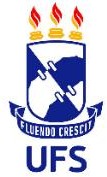 SERVIÇO PÚBLICO FEDERAL UNIVERSIDADE FEDERAL DE SERGIPEPRÓ-REITORIA DE PÓS-GRADUAÇÃO E PESQUISAINSTRUÇÃO NORMATIVA Nº 03, DE 13 DE JULHO DE 2021ANEXO IIMODELO DE REQUERIMENTO PARA EMISSÃO DE CARTA-CONVITE DE DOCENTE EXTERNOEnquadramento do convidado:[	] Profissional externo à UFS com comprovado alto desempenho científico para cursos de pós- graduação stricto sensu (mestrado e doutorado)[	] Docente efetivo da UFS já credenciado no programa e em processo de aposentadoria para cursos de pós-graduação stricto sensu (mestrado e doutorado)[	] Profissional externo à UFS para cursos de pós-graduação lato sensu (especialização, aperfeiçoamento e residências profissionais ou multiprofissionais)[cidade do campus do programa],	de	de 20 .Prof. Dr. [nome do docente proponente]Membro do Corpo Docente do Programa de Pós-Graduação em [nome do programa]